Small Group Discussion QuestionsChapter 22 – The Golden RuleMarch 15, 2020Scripture(s): Luke 10:25-37; Leviticus 21:1-4When you were growing up, what was your image of a “religious” or “righteous” person? Was that image positive or negative? Why? What stands out to you about the guy in Luke 10 who came to Jesus with the question about eternal life? What is significant about the possibility of him being a teacher? The priest, Levite, and Samaritan were all traveling down the Pass of Red Spots, known for being a dangerous road. What is your danger zone? Who are you intimidated to share the Gospel with? Review Leviticus 21:1-4. Do you have any empathy for the priest and Levite? Are there any parts of your “religion” that prevent you from seeing those who are hurting? Share a time when God placed you in a specific place or situation and you acted faithfully to make a difference.Is your church a soft place for hurting people to land? Are you? Is your home? Share examples of this.  Small Group Discussion QuestionsChapter 22 – The Golden RuleMarch 15, 2020Scripture(s): Luke 10:25-37; Leviticus 21:1-4When you were growing up, what was your image of a “religious” or “righteous” person? Was that image positive or negative? Why? What stands out to you about the guy in Luke 10 who came to Jesus with the question about eternal life? What is significant about the possibility of him being a teacher? The priest, Levite, and Samaritan were all traveling down the Pass of Red Spots, known for being a dangerous road. What is your danger zone? Who are you intimidated to share the Gospel with? Review Leviticus 21:1-4. Do you have any empathy for the priest and Levite? Are there any parts of your “religion” that prevent you from seeing those who are hurting? Share a time when God placed you in a specific place or situation and you acted faithfully to make a difference.Is your church a soft place for hurting people to land? Are you? Is your home? Share examples of this.  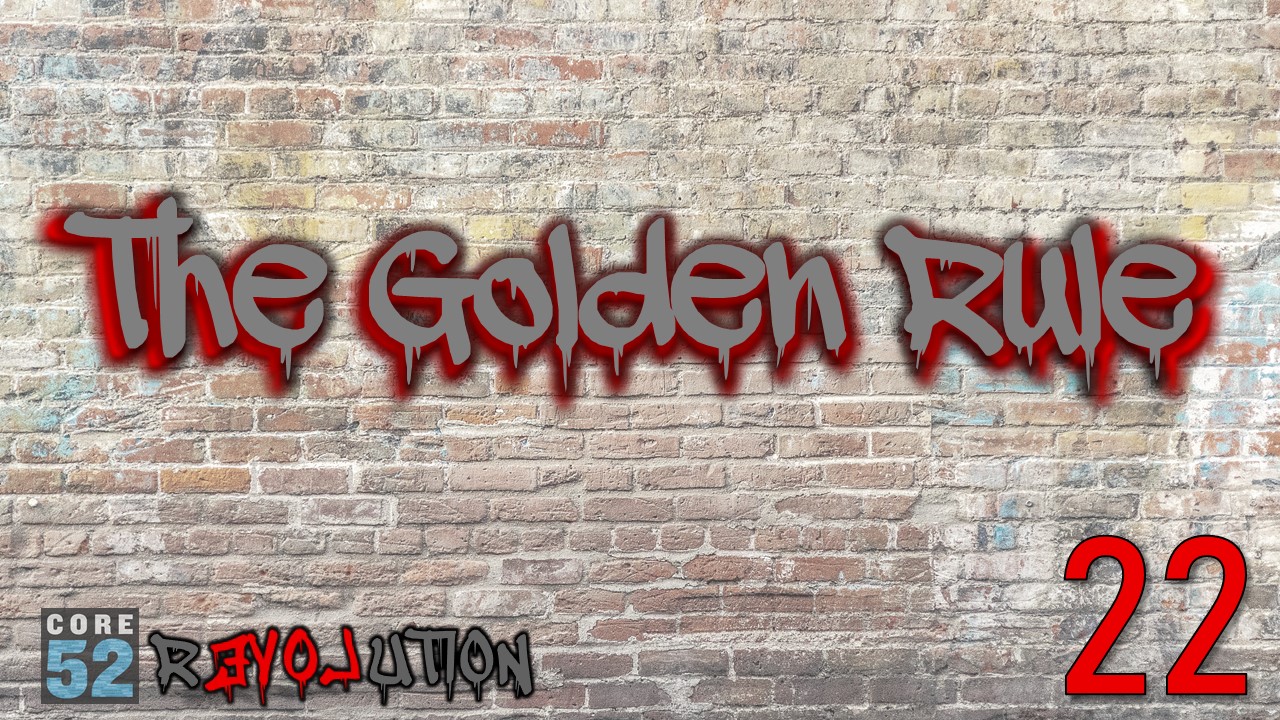 